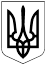 БЕРЕЗАНСЬКА МІСЬКА РАДАБРОВАРСЬКОГО РАЙОНУ КИЇВСЬКОЇ ОБЛАСТІВИКОНАВЧИЙ КОМІТЕТ РІШЕННЯВідповідно до пункту 7-1 Переліку соціальних послуг, умов та порядку їх надання структурними підрозділами територіального центру соціального обслуговування (надання соціальних послуг) затвердженого постановою Кабінету Міністрів України від 29.12.2009 № 1417 ,,Деякі питання діяльності територіальних центрів соціального обслуговування (надання соціальних послуг)“, Положення про Березанський міський територіальний центр соціального обслуговування (надання соціальних послуг), затвердженого рішенням Березанської міської ради від 12.01.2021 №101-06-VIIІ, керуючись статтею 34 Закону України ,,Про місцеве самоврядування в Україні“, виконавчий комітет Березанської міської радиВИРІШИВ:Затвердити рішення комісії про звільнення непрацездатних громадян, що мають рідних, від плати за соціальні послуги (протокол № 1 від 09.11.2021).Контроль за виконанням рішення покласти на першого заступника міського голови Хруля Р.Ф.Міський голова 			 (підпис)      	             Володимир  ТИМЧЕНКО12 листопада 2021 рокум. Березань№ 196Про звільнення непрацездатних громадян, що мають рідних, від плати за соціальні послуги